Department of Safety Buildings and LotWorking with CSU to renew lease for five more years, forecasted relocation to another site 5-7 years2010/2011 last time lot improvement was done, lot needs seal coat to help maintain condition7-10 employees on sitePothole in front of building has been an ongoing issue, possibly water related issue underground causing damage to worsen over time.Main work structure has structural concern, possibly related to water drainageHalf of the main structure and two supply structures on south side of the main structure are government owned (government structures need to be returned to the government). Possibly the squad structure is also owned by FEMA.Parking for extended periods of time on the south side of parking lot, crew out 21 daysFire fighter supplies are kept in the south west structuresDepartment of Safety will plow Forestry area due to late morning service provided by CSUIndividuals in building 1049 are moving to Windsor location (15 employees)Current lease includes maintenance of grounds and moving snow around entry to front doorNon CSU employees, with Dept of Safety, parking south of road that runs along nursery would require the Department of Safety to maintain. CSU employees/staff/faculty required to park north of Dept of Safety area (line indicated on map) and have paid parking permit. Additional parking spaces requested for Dept of Safety just north of main structure (see map)Dept of Safety would be responsible for maintaining area south of Forestry (south of line on map) and could contract out Parking and Transportation Services or Facilities Services to plow and/or maintain lot, fix pothole.  Parking on dirt is an issue due to damage rabbit/mice cause to vehicles, prefer vehicles park on asphalt UPS delivers once dailyUniform vendor delivers once per weekSemi trucks pull in between buildings and back out to exitWhen Forestry parking lot is full (in front of building 1049) the overflow of vehicles park in front of the Dept of Safety’s main structure, sometimes blocking the entranceAlternative Parking and TransportationParking and Transportation Services investing in design plan and advocating for connector road to support a campus designated shuttle.Connector road supports two-way traffic and to include bike and pedestrian pathPoudre Fire Authority support due to safety issues with dead end roadsEvaluating shuttle with goal of service every 15 to 20 minutes. Evaluating transit turn/drop off area at B.W. Pickett Equine Center.  Three routes currently go by the Equine Center so area may offer opportunity for transit turn around. Area may offer opportunity for remote parking at reduce permit prices. Evaluating transportation options to and from main campusOther ItemsLight installed at the gate on Laporte has improved safetyLighting could be improved on site, especially due to wildlife concernsSeparate project is working to move powerlines underground, starting April 1Public access to nursery and equipment sold at online auction necessaryDepartment of Safety occasionally assists nursery with tractor movementDrain tile was put in on west side of main Dept of Safety structure to assist with water drainageParking Lot Construction & PermittingPermit cost < Main Campus, offer multiple permit options, include options similar to main campus. Consider Foothills only permit to lower cost and provide remote permit option (B.W. Pickett Equine Center)Main campus permits allow parking at Foothills campus. Consider Foothills permit option that allows Foothills permit holder access to park at remote lots on Main CampusSummer 2019 construction work to begin at IDA and Simons parking lot. Anticipate 3-5 years to improve all parking areas, in need of repair/use, at Foothills CampusShort term permit options to allow hourly and daily rates. Evaluating online and pay stations on campus to support short term options. Recognize need for semester, monthly, daily ratesEnforcement would be same hours as main campus, 7:30 AM to 4 PM, Monday through FridayEnforcement on Foothills Campus start summer 2020, requiring paid permits (students, faculty, staff)Permits would be virtual as they are on Main Campus. 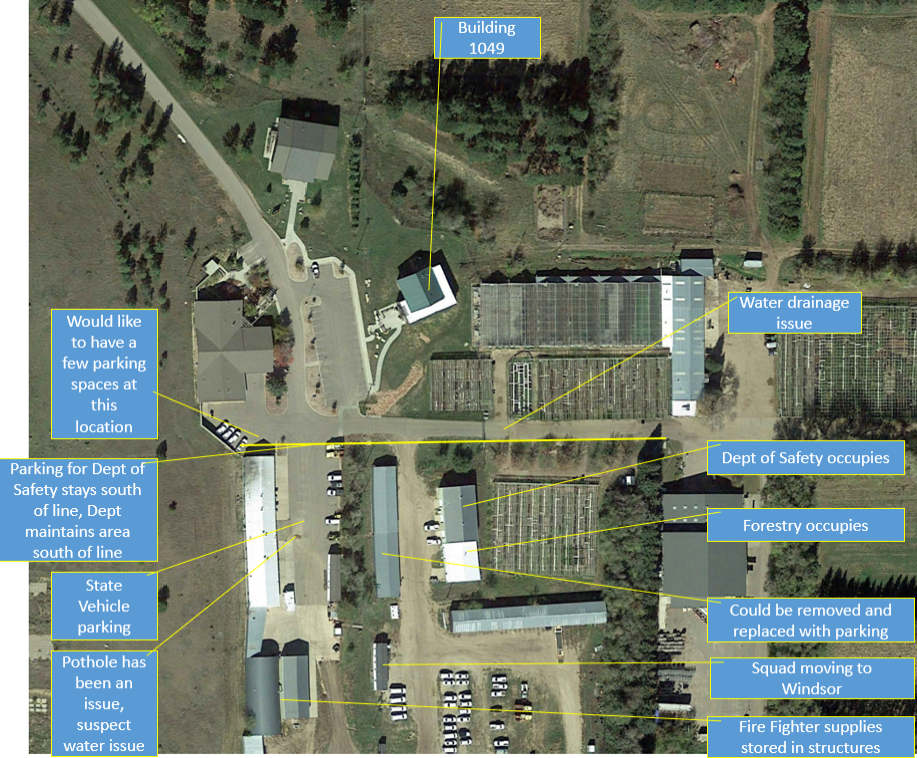 